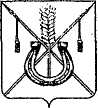 АДМИНИСТРАЦИЯ КОРЕНОВСКОГО ГОРОДСКОГО ПОСЕЛЕНИЯ КОРЕНОВСКОГО РАЙОНАПОСТАНОВЛЕНИЕот	27.10.2023   		                                     			  № 1322г. Кореновск Об утверждении нормативных затрат на оказаниемуниципальных услуг по бюджетным учреждениям Кореновского городского поселения Кореновского района на 2024 год и плановый период 2025 и 2026 годовВ соответствии с постановлением администрации Кореновского городского поселения Кореновского района от 23 января 2020 года № 73          «О порядке формирования муниципального задания на оказание муниципальных услуг (выполнение работ) в отношении муниципальных учреждений Кореновского городского поселения Кореновского района и финансового обеспечения выполнения муниципального задания», администрация Кореновского городского поселения Кореновского                      района п о с т а н о в л я е т:1. Утвердить нормативные затраты на оказание муниципальных                         услуг по бюджетным учреждениям на 2024 год и плановый период 2025 и                       2026 годов (прилагается). 2. Общему отделу администрации Кореновского городского поселения Кореновского района (Козыренко) обеспечить размещение настоящего постановления на официальном сайте администрации Кореновского городского поселения Кореновского района в информационно- телекоммуникационной сети «Интернет».3. Постановление вступает в силу с 1 января 2024 года.ГлаваКореновского городского поселенияКореновского района						                     М.О. Шутылев Нормативные затраты на оказаниемуниципальных услуг по бюджетным учреждениям на 2024 год и плановый период 2025 и 2026 годов(рублей)Начальник финансово-экономического отдела администрации Кореновского городского поселения						                                 С.И. ПономаренкоПРИЛОЖЕНИЕк постановлению	администрацииКореновского городского поселенияКореновского районаот 27.10.2023 № 1322наименование услугиЗатраты на оплату труда и начисления на выплаты по оплате трудаЗатраты на приобретение материаловЗатраты на коммунальные услуги иные затраты, связанные с  использованием имуществаЗатраты на общехозяй-ственные нуждыИтого затраты на услугуОбъем услугиНорматив затрат на единицу услугиЗатраты на содержание имущества муниципального бюджетного учреждения1234567892024 год2024 год2024 год2024 год2024 год2024 год2024 год2024 год2024 годБиблиотечное, библиографическое и информационное обслуживание пользователей библиотеки3484465,0563290,003922452,07970207,053000,0156,896345320,0Публичный показ музейных предметов, музейных коллекций3328788,01230620,0140454,02339338,07039200,011800,0610,15160587,0Показ кинофильмов4606775,001189202,05417935,011213912,065500,0175,029250 497,0Организация и проведение мероприятий 8328674,01783636,01079866,011497300,022689476,031200,0738,402348681,0Организация деятельности клубных формирований и формирований самодеятельного народного творчества20126602,0482414,01200705,012186861,033996582,02159,016507,1541642364,0Организация и проведение спортивно-оздоровительной работы по развитию физической культуре и спорту среди различных групп населения2220569,0999325,0816239,07351323,011387456,070,0164206,514107000,02025 год2025 год2025 год2025 год2025 год2025 год2025 год2025 год2025 годБиблиотечное, библиографическое и информационное обслуживание пользователей библиотеки 3484465,0563290,003922452,07970207,053000,0156,896345320,0Публичный показ музейных предметов, музейных коллекций3328788,0265620,0140454,02339338,06074200,011800,0524,134110587,0Показ кинофильмов4606775,001189202,05417935,011213912,065500,0175,029250 497,0Организация и проведение мероприятий 8328674,0897416,01079866,011497300,021803256,031700,0698,799348681,0Организация деятельности клубных формирований и формирований самодеятельного народного творчества20126602,066000,01200705,011779701,033173008,02159,015652,453620639,0Организация и проведение спортивно-оздоровительной работы по развитию физической культуре и спорту среди различных групп населения2220569,0999325,0816239,07351323,011387456,075,0153259,413107000,02026 год2026 год2026 год2026 год2026 год2026 год2026 год2026 год2026 годБиблиотечное, библиографическое и информационное обслуживание пользователей библиотеки  3484465,0563290,003922452,07970207,053000,0156,896345320,0Публичный показ музейных предметов, музейных коллекций3328788,0265620,0140454,02339338,06074200,011800,0524,134110587,0Показ кинофильмов4606775,001189202,05417935,011213912,065500,0175,029250 497,0Организация и проведение мероприятий 8328674,0897416,01079866,011497300,021803256,032200,0687,948348681,0Организация деятельности клубных формирований и формирований самодеятельного народного творчества20126602,066000,01200705,011779701,033173008,02159,015652,453620639,0Организация и проведение спортивно-оздоровительной работы по развитию физической культуре и спорту среди различных групп населения2220569,0999325,0816239,07351323,011387456,080,0143680,7107000,0